АДМИНИСТРАЦИЯЯРОСЛАВСКОГО МУНИЦИПАЛЬНОГО РАЙОНАП О С Т А Н О В Л Е Н И Е27.04.2018                                                                                                                          № 1062Об окончании отопительного сезона2017-2018 годов на территории ЯМРВ связи с установившейся положительной среднесуточной температурой воздуха и необходимостью выполнения объемов работ по капитальному ремонту в порядке подготовки к работе к отопительному сезону                        2018-2019 годов, Администрация района п о с т а н о в л я е т:1. Установить срок окончания отопительного сезона 2017-2018 годов объектов жилищного фонда и социальной сферы в Ярославском муниципальном районе – 04.05.2018. 2. Руководителям организаций и предприятий всех форм собственности, обеспечивающим теплоснабжение:2.1 производить отключение отопления в образовательных учреждениях             и учреждениях здравоохранения Ярославского муниципального района                  по заявке руководителей, учитывая возможное понижение температуры;2.2 провести гидравлические испытания тепловых сетей двукратным рабочим давлением и промывку наружных и внутренних сетей                         в соответствии с графиком мероприятий по подготовке объектов к работе      в осенне-зимний период;2.3 акты гидравлических испытаний сетей и акты промывки наружных               и внутренних сетей представить в МКУ «Многофункциональный центр развития» ЯМР в срок до 01.06.2018;2.4 приступить к ремонтным и профилактическим работам на наружных            и внутренних системах теплоснабжения и котельном оборудовании                  в установленные по СНиПу сроки;2.5 представить копии графиков проведения капитальных ремонтов                  в МКУ «Многофункциональный центр развития» ЯМР в недельный срок после начала вышеназванных видов работ.3. Признать утратившим силу постановления Администрации Ярославского муниципального района:- от 20.09.2017 № 3367 «О начале отопительного периода 2017-2018 годов на территории ЯМР»;- от 25.09.2017 № 3386 «О внесении изменений в постановление Администрации ЯМР от 20.09.2017 № 3367 «О начале отопительного периода 2017-2018 годов на территории ЯМР».4. Опубликовать постановление в газете «Ярославский агрокурьер».5. Контроль за исполнением постановления возложить на первого заместителя Главы Администрации ЯМР.    6. Постановление вступает в силу со дня опубликования.Глава Ярославского муниципального района		                                           Н.В. Золотников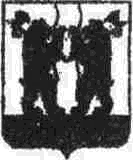 